Памятка по пожарной безопасности в летний период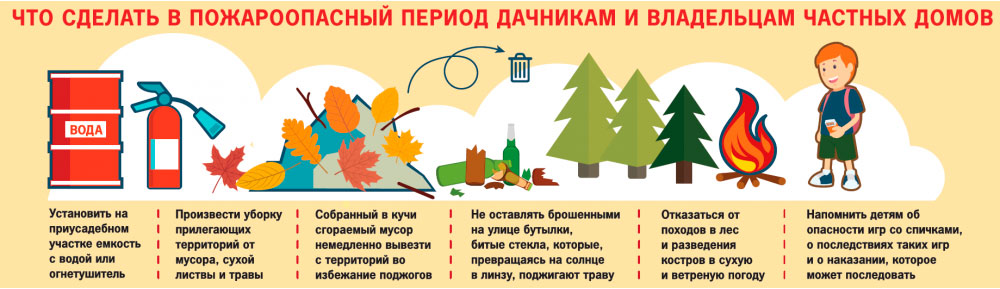  Чтобы не случилось беды необходимо соблюдать правила пожарной безопасности:- не допускается разводить костры и выбрасывать не затушенный уголь и золу вблизи строений.- хранить легковоспламеняющиеся и горючие жидкости, а также горючие материалы, старую мебель, хозяйственные и другие вещи на чердаках,- производить электро и газосварочные работы без предварительной очистки места сварки от горючих материалов и без обеспечения места проведения огневых работ первичными средствами пожаротушения;- курить и пользоваться открытым огнем в сараях и на чердаках, а также в других местах, где хранятся горючие материалы.- оставлять без присмотра топящиеся печи, а также поручать надзор за ними малолетним детям; - располагать топливо, другие горючие материалы и вещества на предтопочном листе;- применять для розжига печей бензин, керосин, дизельное топливо и другие ЛВЖ и ГЖ;Пожар – не стихия, а следствие беспечности людей!Внимание! В пожароопасный период запрещается посещения леса! Если вы все-таки оказались в лесу, соблюдайте следующие правила: В пожароопасный период в лесу категорически запрещается: - разводить костры, использовать мангалы, другие приспособления для приготовления пищи; - курить, бросать горящие спички, окурки, вытряхивать из курительных трубок горячую золу; - стрелять из оружия, использовать пиротехнические изделия; - оставлять в лесу промасленный или пропитанный бензином, керосином и иными горючими веществами обтирочный материал;- оставлять на освещенной солнцем лесной поляне бутылки, осколки стекла, другой мусор; - выжигать траву, а также стерню на полях. Лица, виновные в нарушении правил пожарной безопасности, в зависимости от характера нарушений и их последствий, несут дисциплинарную, административную или уголовную ответственность.Если вы обнаружили очаги возгорания, немедленно известите противопожарную службу по телефону 101.